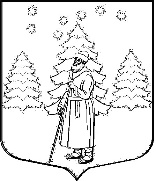 СОВЕТ ДЕПУТАТОВМУНИЦИПАЛЬНОГО ОБРАЗОВАНИЯ«СУСАНИНСКОЕ СЕЛЬСКОЕ ПОСЕЛЕНИЕ»ГАТЧИНСКОГО МУНИЦИПАЛЬНОГО РАЙОНАЛЕНИНГРАДСКОЙ ОБЛАСТИР Е Ш Е Н И Е23  июня 2022 года                                                                      № 135О внесении изменений и дополнений в решение Совета депутатов муниципального образования "Сусанинское сельское поселение" от 16.12.2021 года № 110 «О бюджете муниципального образования "Сусанинское сельское поселение" на 2022 год и на плановый период 2023 и 2024 годов»Руководствуясь статьей 153 Бюджетного кодекса РФ, Уставом  муниципального образования "Сусанинское сельское поселение",  Положением о бюджетном процессе   в  муниципальном образовании  «"Сусанинское сельское поселение" Совет депутатов муниципального образования «Сусанинское сельское поселение»   РЕШИЛ:  1.Внести в решение Совета депутатов муниципального образования  "Сусанинское сельское поселение" от 16.12.2021 года   № 110   «О бюджете муниципального образования "Сусанинское сельское поселение"   на 2022 год  и плановый период 2023 и 2024 годов» (в редакции решения от 17.02.2022 года  № 121)  следующие дополнения  и  изменения: Изложить  пункт  1 статьи   1  в  следующей редакции - Утвердить основные характеристики бюджета муниципального образования "Сусанинское сельское поселение" на 2022 год:  прогнозируемый общий объем доходов бюджета муниципального образования  "Сусанинское сельское поселение"  в сумме   104 207,9 тысячи  рублей;общий объем расходов бюджета муниципального образования  "Сусанинское сельское поселение"  в сумме   135495,0  тысячи  рублей;прогнозируемый дефицит бюджета муниципального образования  в сумме -  -31287,1 тысяч  рублей.2. Утвердить основные характеристики бюджета муниципального образования "Сусанинское сельское поселение на плановый период 2023 и 2024 годов:прогнозируемый общий объем доходов бюджета муниципального образования "Сусанинское сельское поселение" на 2023 год в сумме 97 425,0 тысячи рублей и на 2024 год 95 845,9 тысяч рублей;общий объем расходов бюджета муниципального образования "Сусанинское сельское поселение" на 2023 год в сумме 99 219,4  тысячи  рублей, в том числе условно утвержденные расходы в сумме 2 500,0 тысячи  рублей, и на 2024 год в сумме 97 973,7 тысячи рублей, в том числе условно утвержденные  расходы в сумме 5 000,0 тысячи  рублей;прогнозируемый дефицит бюджета муниципального образования "Сусанинское сельское поселение" на 2023 год в сумме 1794,4 тысячи рублей и на 2024 год в сумме 2127,8 тысячи рублей.3. Утвердить источники финансирования дефицита бюджета муниципального образования "Сусанинское сельское поселение" на 2022 год согласно приложению 1 к настоящему решению и на плановый период 2023 и 2024 годов согласно приложению 2 к настоящему решению.4. Внести   изменения  в   Приложение    №   3    «Прогнозируемые поступления доходов в бюджет  муниципального образования  "Сусанинское сельское поселение" на  2022 год» и изложить в новой редакции (прилагается).5. Внести   изменения  в   Приложение    №   4    «Прогнозируемые поступления доходов в бюджет  муниципального образования  "Сусанинское сельское поселение" на  2023 и 2024 годы» и изложить в новой редакции (прилагается).6. Внести   изменения  в   Приложение    №   5    «Безвозмездные  поступления в бюджет  муниципального образования  "Сусанинское сельское поселение" из других бюджетов  на  2022 год» и изложить в новой редакции (прилагается).7. Внести   изменения  в   Приложение    №   6    «Безвозмездные  поступления в бюджет  муниципального образования  "Сусанинское сельское поселение"  из других бюджетов на  2023 и 2024 годы» и изложить в новой редакции (прилагается).8. Внести   изменения  в   Приложение    №   8    «Распределение    бюджетных ассигнований по разделам и подразделам  классификации расходов бюджета   муниципального образования  "Сусанинское сельское поселение" на 2022 год» и изложить в новой редакции (прилагается).9. Внести   изменения  в   Приложение    №   9    «Распределение    бюджетных ассигнований по разделам и подразделам  классификации расходов бюджета   муниципального образования  "Сусанинское сельское поселение" на 2023  и 2024 годы» и изложить в новой редакции (прилагается).10. Внести   изменения  в   Приложение    №   10 «Распределение бюджетных ассигнований по целевым статьям (муниципальным программам и не программным направлениям деятельности), группам и подгруппам видов расходов классификации расходов бюджетов, по  разделам и  подразделам классификации расходов бюджетов  бюджета муниципального образования  "Сусанинское сельское поселение" на 2022 год» и изложить в новой редакции   (прилагается).11. Внести   изменения  в   Приложение    №   11 «Распределение бюджетных ассигнований по целевым статьям (муниципальным программам и не программным направлениям деятельности), группам и подгруппам видов расходов классификации расходов бюджетов, по  разделам и  подразделам классификации расходов бюджетов  бюджета муниципального образования  "Сусанинское сельское поселение" на 2023  и 2024 годы» и изложить в новой редакции   (прилагается).12. Внести изменения в Приложение № 12  «Ведомственная структура расходов  бюджета муниципального образования  "Сусанинское сельское поселение"  на 2022 год» и изложить в новой редакции (прилагается).13. Внести изменения в Приложение № 13  «Ведомственная структура расходов  бюджета муниципального образования  "Сусанинское сельское поселение"  на 2023 и 2024 годы» и изложить в новой редакции (прилагается).14. Внести изменения в Приложение № 14  «Бюджетные   ассигнования  на реализацию муниципальной  программы «Социально-экономическое развитие муниципального образования "Сусанинское сельское поселение"   на   2022  год»  и изложить в новой редакции (прилагается).15. Внести изменения в Приложение № 15  «Бюджетные   ассигнования  на реализацию муниципальной  программы «Социально-экономическое развитие муниципального образования "Сусанинское сельское поселение"   на   2023  и 2024 годы»  и изложить в новой редакции (прилагается).16. Настоящее решение  вступает в силу со дня принятия и подлежит опубликованию в сетевом  издании газеты «Гатчинская  правда.ру», а также размещению  на официальном сайте поселения в сети Интернет.Глава муниципального образования  «Сусанинское сельское поселение»                                                     М.С.АртемьевПриложение   1к решению Совета депутатовМО "Сусанинское сельское поселение" от 23 июня 2022 № 135 Источники финансирования дефицита бюджета муниципального образования "Сусанинское сельское поселение" на 2022 год Приложение   2к решению cовета депутатовМО "Сусанинское сельское поселение" от 23 июня 2022года № 135  Источники финансирования дефицита бюджета муниципального образования "Сусанинское сельское поселение" на плановый период  2023 и  2024 годовКодНаименованиеУтверждено               на 2022 год(тыс.  рублей)01 02 00 00 00 0000 000Кредиты кредитных организаций в валюте Российской Федерации2314,801 02 00 00 10 0000 000Получение кредитов от кредитных организаций бюджетами  в валюте Российской Федерации2314,8000 01 10 00 00 00 0000 000Изменение остатков средств на счетах по учету средств бюджета28972,3000 01 10 00 00 10 0000 510000 01 10 00 00 10 0000 610Увеличение прочих остатков  денежных средств  бюджета Уменьшение прочих остатков  денежных средств  бюджета        28972,328972,3Всего источников финансирования дефицита бюджета31287,1КодНаименованиеУтверждено               на 2023 год(тыс.  рублей)Утверждено               на 2024 год(тыс.  рублей)000 01 10 00 00 00 0000 000Изменение остатков средств на счетах по учету средств бюджета-1794,4-2127,8000 01 10 00 00 10 0000 510000 01 10 00 00 10 0000 610Увеличение прочих остатков денежных средств бюджетаУменьшение прочих остатков  денежных средств  бюджета-1794,4-2127,8Всего источников финансирования дефицита бюджета-1794,4-2127,8